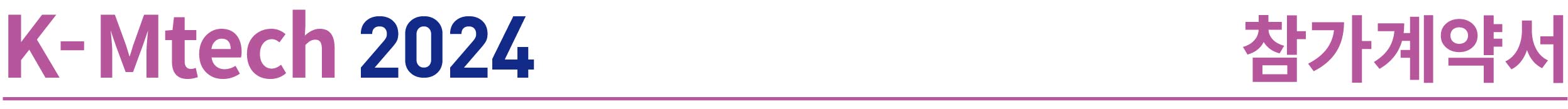 ■ 참 가 사                                                                 제조□        수입□        기타□■ 신청부스수 및 참가비 (부대경비 및 부가세 별도)※ 송금계좌번호 : 우리은행 1005-201-659356     예금주 : ㈜한국이앤엑스※ 할인혜택 - 1차 조기납입시 부스당 최대 700,000원 할인 (혜택 (1), 혜택 (2) 중복적용가능)      (1). 전년도 참가사 할인 : K-Mtech 및 K-BATTERY SHOW 2023 참가사는 부스당 100,000원 할인      (2). 조기납입	1차 : 2023년 12월 15일까지 참가비 전액을 현금 완납 시 부스당 600,000원 할인            	2차 : 2024년 3월 15일까지 참가비 전액을 현금 완납 시 부스당 400,000원 할인		3차 : 2024년 6월 14일까지 참가비 전액을 현금 완납 시 부스당 200,000원 할인※ 잔금 완납일은 2024년 7월 15일까지입니다.■ 주요전시품목별 제조사명계약서 제출시 사업자등록증 사본을 첨부해 주십시오.상기와 같이 참가규정에 의거 K-Mtech 2024에 참가를 계약합니다.                                         202   년     월     일참가사 :	㊞주최자 :	㈜한국이앤엑스		㊞ ㈜한국이앤엑스 K-Mtech 2024 사무국 귀중㉾06164 서울시 강남구 영동대로 511 트레이드타워 2001호Tel: (02)551-0102  Fax: (02)551-0103   kmtech@kmtechshow.com   www.kmtechshow.com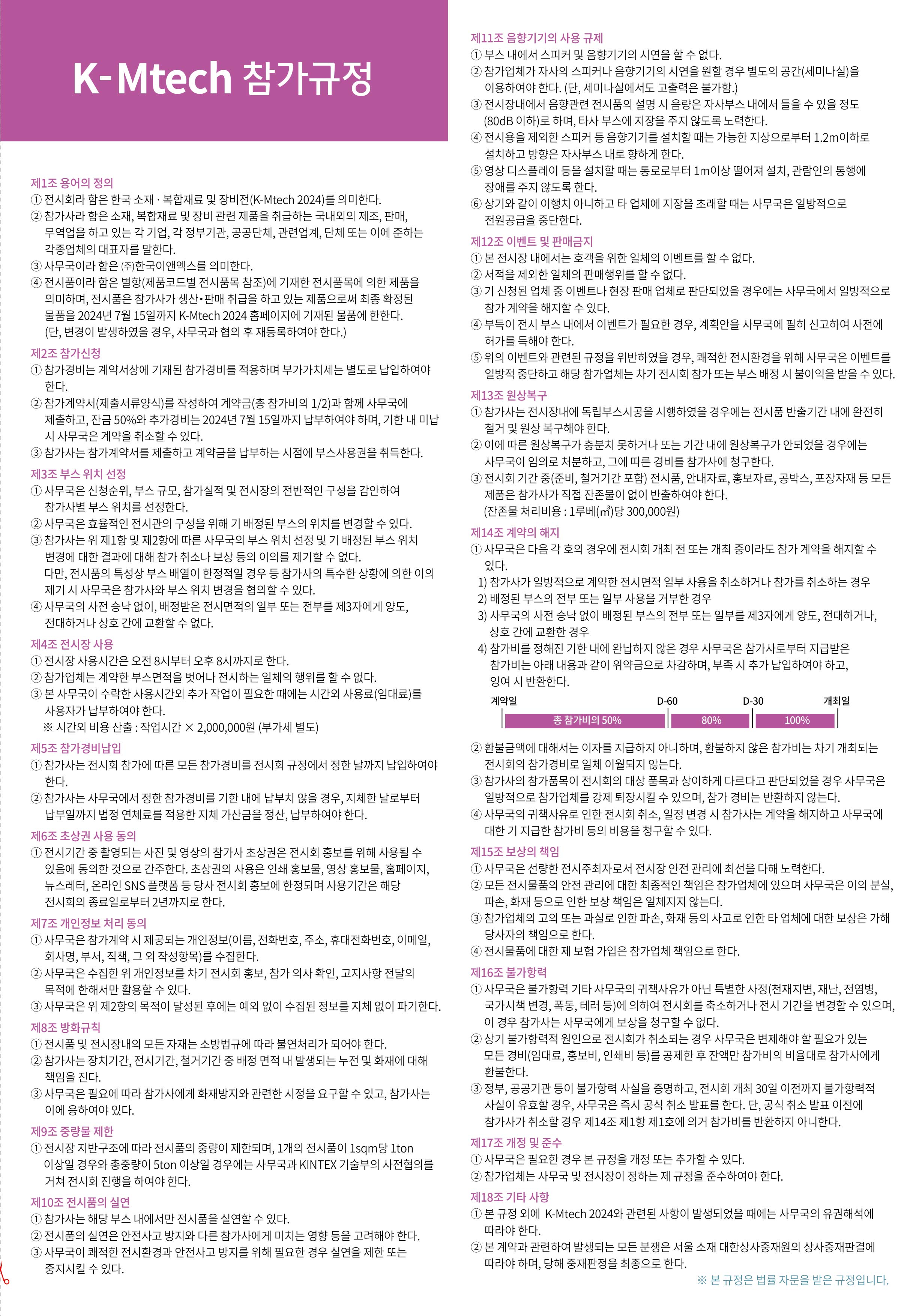 회사명한글회사명영문주소주소TEL(    )(    )주소주소FAX(    )(    )대표자성명휴대폰휴대폰E-mail사업자등록번호사업자등록번호홈페이지담당자직위부서휴대폰직통전화담당자성명E-mail세금계산서 담당자직위부서휴대폰직통전화세금계산서 담당자성명E-mail부스 사용료(1Booth 크기 3mⅹ3m = 9sqm)부스 사용료(1Booth 크기 3mⅹ3m = 9sqm)부 가 세부 가 세합  계독립부스2,700,000원 ⅹ (      )부스 =                원                   원                   원                      원조립부스3,250,000원 ⅹ (      )부스 =                원                   원                   원                      원계약금원(202    년     월     일)희망부스안희망부스번호희망부스번호잔  금원(202    년     월     일)제1안비  고제2안NO.제 조 사 명 ( 영  문 )제조국가주요 전시 품목12BOOTH NO.사무국에서 기입제출서류 양식기한: 참가계약시